ЗАКОНОДАТЕЛЬНОЕ СОБРАНИЕ ПЕРМСКОЙ ОБЛАСТИЗАКОНОБ ОБОРОТЕ ЗЕМЕЛЬ СЕЛЬСКОХОЗЯЙСТВЕННОГО НАЗНАЧЕНИЯ ВПЕРМСКОМ КРАЕПринятЗаконодательным СобраниемПермской области15 октября 2003 годаВ целях реализации Федерального закона от 24.07.2002 N 101-ФЗ "Об обороте земель сельскохозяйственного назначения" (далее - Федеральный закон) настоящий Закон регулирует отношения, связанные с владением, пользованием, распоряжением земельными участками, долями в праве общей собственности на земельные участки из земель сельскохозяйственного назначения в Пермском крае, за исключением земельных участков, оборот которых регулируется Земельным кодексом Российской Федерации.(в ред. Закона Пермского края от 02.03.2009 N 393-ПК)Статья 1. Предельные размеры земельных участков из земель сельскохозяйственного назначения1. Абзац утратил силу. - Закон Пермского края от 01.07.2022 N 91-ПК.Минимальные размеры образуемых вновь земельных участков из земель сельскохозяйственного назначения, установленные настоящей статьей, распространяются на случаи их предоставления гражданам в аренду и безвозмездное срочное пользование.(в ред. Закона Пермского края от 01.07.2022 N 91-ПК)Минимальный размер образуемого вновь земельного участка из земель сельскохозяйственного назначения, предоставляемого юридическим лицам для использования в целях, предусмотренных статьей 78 Земельного кодекса Российской Федерации, составляет 0,25 га.Требования настоящего пункта не распространяются на случаи выдела земельного участка в счет доли (долей) в праве общей собственности на земельный участок из земель сельскохозяйственного назначения для ведения личного подсобного хозяйства или осуществления деятельности крестьянского (фермерского) хозяйства, если их основной деятельностью является садоводство, овощеводство, цветоводство, семеноводство, птицеводство, пчеловодство, товарное рыбоводство или другая деятельность в целях производства сельскохозяйственной продукции по технологии, допускающей использование земельных участков, размеры которых менее чем минимальные размеры земельных участков, установленные законами Пермского края.(в ред. Законов Пермского края от 02.03.2009 N 393-ПК, от 01.07.2022 N 91-ПК)2. Максимальный размер составляет 50% от общей площади сельскохозяйственных угодий, которые расположены на территории одного городского округа или муниципального округа Пермского края и могут находиться в собственности одного гражданина и (или) одного юридического лица в момент предоставления и(или) приобретения земельных участков.(в ред. Законов Пермского края от 02.03.2009 N 393-ПК, от 01.07.2022 N 91-ПК)3. Предельные (максимальные и минимальные) размеры земельных участков, находящихся в государственной или муниципальной собственности и предоставляемых для осуществления крестьянским (фермерским) хозяйством его деятельности, соответствуют абзацу третьему пункта 1, пункту 2 настоящей статьи.(п. 3 введен Законом Пермского края от 01.07.2022 N 91-ПК)Статья 2. Отчуждение земельного участка из земель сельскохозяйственного назначения или доли в праве общей собственности на земельный участок из земель сельскохозяйственного назначения, которые не могут принадлежать одному лицу на праве собственности1. В случае, если в собственности одного лица по основаниям, допускаемым законом, оказались земельный участок или доля в праве общей собственности на земельный участок из земель сельскохозяйственного назначения и это влечет за собой нарушение требований статьи 3 Федерального закона и (или) пункта 2 статьи 1 настоящего Закона, такие земельный участок (часть земельного участка) или доля в праве общей собственности должны быть отчуждены собственником в порядке, установленном пунктом 1 статьи 5 Федерального закона.При нарушении требований пункта 2 статьи 1 настоящего Закона лица, указанные в этом пункте, самостоятельно определяют, кто из них производит отчуждение части земельного участка. При недостижении между ними согласия об отчуждении части земельного участка, превышающей максимальный размер общей площади земельных участков, спор разрешается в судебном порядке.2. Уполномоченный исполнительный орган государственной власти Пермского края в течение месяца со дня, когда ему стало известно об указанном нарушении, обращается в суд с заявлением о понуждении такого собственника к продаже земельного участка или доли в праве общей собственности на земельный участок из земель сельскохозяйственного назначения на торгах (конкурсах, аукционах).(в ред. Закона Пермского края от 02.03.2009 N 393-ПК)В случае отсутствия лица, изъявившего желание приобрести земельный участок или долю в праве общей собственности на земельный участок из земель сельскохозяйственного назначения, эти земельный участок или долю приобретает от имени Пермского края уполномоченный исполнительный орган государственной власти Пермского края, а в случаях, если земельный участок примыкает к черте населенного пункта и (или) градостроительной документацией предусмотрено использование земельного участка для муниципальных нужд, - муниципальное образование, на территории которого расположен земельный участок, по рыночной стоимости, сложившейся в данной местности.(в ред. Законов Пермского края от 12.05.2006 N 2991-671, от 02.03.2009 N 393-ПК)Статья 3. Принудительное изъятие и прекращение прав на земельные участки из земель сельскохозяйственного назначения(в ред. Закона Пермского края от 01.12.2011 N 868-ПК)Земельный участок из земель сельскохозяйственного назначения может быть изъят принудительно у его собственника в судебном порядке в случаях, установленных пунктами 3, 4 статьи 6 Федерального закона, по заявлению уполномоченного исполнительного органа государственной власти Пермского края.Статья 4. Купля-продажа земельного участка из земель сельскохозяйственного назначения1. Нормы настоящей статьи распространяются на все случаи отчуждения земельных участков из земель сельскохозяйственного назначения, за исключением продажи их с публичных торгов.2. При продаже земельного участка из земель сельскохозяйственного назначения преимущественное право покупки такого земельного участка по цене, за которую он продается, имеет Пермский край, а в случаях, если земельный участок примыкает к черте населенного пункта и (или) градостроительной документацией предусмотрено использование земельного участка для муниципальных нужд - городской округ или муниципальный округ, на территории которого расположен земельный участок.(в ред. Законов Пермского края от 12.05.2006 N 2991-671, от 01.07.2022 N 91-ПК)3. Продавец земельного участка из земель сельскохозяйственного назначения обязан известить в письменной форме Правительство Пермского края или городской округ или муниципальный округ, на территории которого расположен земельный участок, о намерении продать его с указанием цены, размера, местоположения земельного участка и срока, до истечения которого должен быть осуществлен взаимный расчет, по правилам, установленным статьей 8 Федерального закона.(в ред. Законов Пермского края от 12.05.2006 N 2991-671, от 02.03.2009 N 393-ПК, от 01.07.2022 N 91-ПК)4. Если в течение тридцати дней со дня поступления извещения, указанного в пункте 3 настоящей статьи, от продавца земельного участка из земель сельскохозяйственного назначения, уполномоченный исполнительный орган государственной власти Пермского края или городской округ или муниципальный округ, на территории которого расположен земельный участок, откажется от его покупки либо не уведомит в письменной форме продавца о намерении приобрести продаваемый земельный участок, то продавец вправе в течение года продать земельный участок третьему лицу по цене не ниже указанной в извещении цены.(в ред. Законов Пермского края от 12.05.2006 N 2991-671, от 02.03.2009 N 393-ПК, от 05.03.2013 N 183-ПК, от 01.07.2022 N 91-ПК)При продаже земельного участка по цене ниже ранее заявленной цены или с изменением других существенных условий договора продавец обязан направить новое извещение по правилам, установленным пунктами 2 и 3 настоящей статьи.5. Исключен. - Закон Пермского края от 12.05.2006 N 2991-671.Статьи 5-6. Утратили силу. - Закон Пермского края от 01.12.2011 N 868-ПК.Статья 5. Предоставление земельных участков, находящихся в государственной или муниципальной собственности, религиозной организации в собственность бесплатно(введена Законом Пермского края от 05.02.2016 N 605-ПК)Земельные участки, находящиеся в государственной или муниципальной собственности на территории Пермского края, предоставленные религиозным организациям на праве постоянного (бессрочного) пользования и предназначенные для сельскохозяйственного производства, предоставляются такой религиозной организации в собственность бесплатно на основании решения уполномоченного органа в случае надлежащего использования религиозной организацией такого земельного участка для сельскохозяйственного производства.Статья 6. О перечне муниципальных образований Пермского края, на территории которых земельные участки, находящиеся в государственной или муниципальной собственности, предоставляются религиозным организациям, казачьим обществам в аренду без проведения торгов(в ред. Закона Пермского края от 01.07.2022 N 91-ПК)Земельные участки, находящиеся в государственной или муниципальной собственности на территории Пермского края, предоставляются в аренду без проведения торгов религиозным организациям, казачьим обществам, внесенным в государственный реестр казачьих обществ в Российской Федерации (далее - казачьи общества), для осуществления сельскохозяйственного производства, сохранения и развития традиционного образа жизни и хозяйствования казачьих обществ на территории следующих муниципальных образований Пермского края:Александровский муниципальный округ Пермского края;Бардымский муниципальный округ Пермского края;муниципальное образование "город Березники" Пермского края;Большесосновский муниципальный округ Пермского края;Гайнский муниципальный округ Пермского края;Горнозаводский городской округ Пермского края;Губахинский муниципальный округ Пермского края;городской округ "Город Кизел";Добрянский городской округ Пермского края;Еловский муниципальный округ Пермского края;Ильинский городской округ Пермского края;Кишертский муниципальный округ Пермского края;Косинский муниципальный округ Пермского края;Кочевский муниципальный округ Пермского края;Красновишерский городской округ Пермского края;Кудымкарский муниципальный округ Пермского края;Куединский муниципальный округ Пермского края;Кунгурский муниципальный округ Пермского края;Лысьвенский городской округ Пермского края;Октябрьский городской округ Пермского края;Осинский городской округ Пермского края;Очерский городской округ Пермского края;Суксунский городской округ Пермского края;Уинский муниципальный округ Пермского края;Частинский муниципальный округ Пермского края;Чердынский городской округ Пермского края;Чернушинский городской округ Пермского края;Чусовской городской округ Пермского края;Юрлинский муниципальный округ Пермского края;Юсьвинский муниципальный округ Пермского края.Статья 7. О перечне муниципальных образований Пермского края, на территории которых земельные участки, находящиеся в государственной или муниципальной собственности, предоставляются гражданину для ведения личного подсобного хозяйства или осуществления крестьянским (фермерским) хозяйством его деятельности(в ред. Закона Пермского края от 01.07.2022 N 91-ПК)Земельные участки, находящиеся в государственной или муниципальной собственности на территории Пермского края, предоставляются в безвозмездное пользование на срок не более шести лет гражданину для ведения личного подсобного хозяйства или осуществления крестьянским (фермерским) хозяйством его деятельности в следующих муниципальных образованиях Пермского края:Александровский муниципальный округ Пермского края;Бардымский муниципальный округ Пермского края;муниципальное образование "Город Березники" Пермского края;Большесосновский муниципальный округ Пермского края;Гайнский муниципальный округ Пермского края;Горнозаводский городской округ Пермского края;Губахинский муниципальный округ Пермского края;городской округ "Город Кизел";Добрянский городской округ Пермского края;Еловский муниципальный округ Пермского края;Ильинский городской округ Пермского края;Кишертский муниципальный округ Пермского края;Косинский муниципальный округ Пермского края;Кочевский муниципальный округ Пермского края;Красновишерский городской округ Пермского края;Кудымкарский муниципальный округ Пермского края;Куединский муниципальный округ Пермского края;Кунгурский муниципальный округ Пермского края;Лысьвенский городской округ Пермского края;Октябрьский городской округ Пермского края;Осинский городской округ Пермского края;Оханский городской округ Пермского края;Очерский городской округ Пермского края;Сивинский муниципальный округ Пермского края;Суксунский городской округ Пермского края;Уинский муниципальный округ Пермского края;Чайковский городской округ Пермского края;Частинский муниципальный округ Пермского края;Чердынский городской округ Пермского края;Чернушинский городской округ Пермского края;Чусовской городской округ Пермского края;Юрлинский муниципальный округ Пермского края;Юсьвинский муниципальный округ Пермского края.Статья 8. О цене земельных участков, расположенных в границах населенных пунктов и предназначенных для ведения сельскохозяйственного производства, на которых отсутствуют здания или сооружения(введена Законом Пермского края от 05.02.2016 N 605-ПК)Земельные участки, расположенные в границах населенных пунктов Пермского края и предназначенные для ведения сельскохозяйственного производства, на которых отсутствуют здания или сооружения, и предоставленные сельскохозяйственной организации или крестьянскому (фермерскому) хозяйству на праве постоянного (бессрочного) пользования или на праве пожизненного наследуемого владения, приобретаются в собственность указанными лицами по цене 15 процентов кадастровой стоимости земельного участка на день подачи заявления о приобретении права собственности на земельный участок.Статья 9. Уполномоченный исполнительный орган государственной власти Пермского края(в ред. Закона Пермского края от 02.03.2009 N 393-ПК)Уполномоченный исполнительный орган государственной власти Пермского края, который во исполнение настоящего Закона в порядке, определенном нормативными правовыми актами Российской Федерации и Пермского края, осуществляет полномочия в сфере оборота земель сельскохозяйственного назначения, определяется Правительством Пермского края.(в ред. Законов Пермского края от 12.05.2006 N 2991-671, от 02.03.2009 N 393-ПК)Статья 10. Информационное обеспечение оборота земель сельскохозяйственного назначения(в ред. Закона Пермского края от 01.12.2011 N 868-ПК)Информационное сообщение:о наличии земельных участков из земель сельскохозяйственного назначения, находящихся в государственной или муниципальной собственности, предлагаемых для передачи их в аренду;о возможности приобретения земельного участка, выделенного в счет земельных долей, находящихся в муниципальной собственности;о возможности приобретения земельной доли, на которую возникло право муниципальной собственности;о списке невостребованных земельных долей;о месте и порядке ознакомления с проектом межевания земельных участков;о необходимости согласования проекта межевания земельного участка;о проведении общего собрания участников долевой собственности по вопросу принятия решения о порядке владения, пользования и распоряжения земельным участком из земель сельскохозяйственного назначения, находящимся в долевой собственности;о продаже с публичных торгов изъятого в связи с ненадлежащим использованием земельного участка;о продаже земельного участка из земель сельскохозяйственного назначения, находящихся в государственной или муниципальной собственности, путем проведения публичных торгов -подлежит опубликованию за счет средств заявителя в определенных Правительством Пермского края средствах массовой информации, предназначенных для распространения в Пермском крае и(или) городском округе, муниципальном округе по месту расположения земельных участков (земельных долей), а также иными способами, определенными Федеральным законом от 24 июля 2002 г. N 101-ФЗ "Об обороте земель сельскохозяйственного назначения".(в ред. Законов Пермского края от 05.03.2013 N 183-ПК, от 01.07.2022 N 91-ПК)Статья 11. Приватизация земельных участков из земель сельскохозяйственного назначенияПриватизация земельных участков из земель сельскохозяйственного назначения, расположенных в Пермском крае, осуществляется с момента вступления в силу настоящего Закона, в соответствии с действующим законодательством.(в ред. Закона Пермского края от 02.03.2009 N 393-ПК)Земельные участки из земель сельскохозяйственного назначения приобретаются в собственность сельскохозяйственными организациями, а также гражданами, осуществляющими деятельность по ведению крестьянского (фермерского) хозяйства, которые находятся у них на праве постоянного (бессрочного) пользования или на праве пожизненного наследуемого владения, а также в аренде более 3 лет при условии надлежащего использования в период аренды этого земельного участка из земель сельскохозяйственного назначения, находящихся в государственной или муниципальной собственности, по цене в размере:(в ред. Законов Пермского края от 01.12.2011 N 868-ПК, от 05.03.2013 N 183-ПК)1) утратил силу. - Закон Пермского края от 01.07.2022 N 91-ПК;2) с 1 января 2014 года:(в ред. Закона Пермского края от 05.03.2013 N 183-ПК)15% кадастровой стоимости земельного участка.(в ред. Закона Пермского края от 01.12.2011 N 868-ПК)Выкупная цена земельного участка за 1 кв. м не может превышать 15% среднего значения удельного показателя кадастровой стоимости сельскохозяйственных угодий городского округа, муниципального округа по месту размещения земельного участка.(в ред. Закона Пермского края от 01.07.2022 N 91-ПК)Статья 12. Вступление в силу настоящего ЗаконаНастоящий Закон вступает в силу с 1 января 2004 года.ГубернаторПермской областиЮ.П.ТРУТНЕВ31.10.2003 N 1080-220Приложениек ЗаконуПермской областиот 31.10.2003 N 1080-220Утратило силу. - Закон Пермского края от 02.03.2009 N 393-ПК.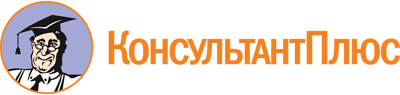 Закон Пермской области от 31.10.2003 N 1080-220
(ред. от 01.07.2022)
"Об обороте земель сельскохозяйственного назначения в Пермском крае"
(принят ЗС ПО 15.10.2003)Документ предоставлен КонсультантПлюс

www.consultant.ru

Дата сохранения: 18.07.2022
 31 октября 2003 годаN 1080-220Список изменяющих документов(в ред. Законов Пермского края от 12.05.2006 N 2991-671,от 02.03.2009 N 393-ПК, от 01.12.2011 N 868-ПК, от 05.03.2013 N 183-ПК,от 05.02.2016 N 605-ПК, от 14.12.2018 N 321-ПК, от 01.07.2022 N 91-ПК)